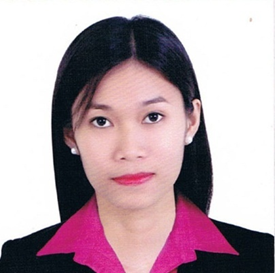 PERSONAL INFORMATIONPERSONAL INFORMATIONPERSONAL INFORMATIONPERSONAL INFORMATIONNameC/o-Mobile NumberE-mailNationalityDate of birthCivil statusNameC/o-Mobile NumberE-mailNationalityDate of birthCivil statusROSELYN +971505891826Roseelyn.376838@2freemail.com FilipinoOctober 18, 1990SingleROSELYN +971505891826Roseelyn.376838@2freemail.com FilipinoOctober 18, 1990SingleCAREER OBJECTIVES:CAREER OBJECTIVES:CAREER OBJECTIVES:CAREER OBJECTIVES:To achieve personal and professional growth through hard workTo secure a job wherein I can apply my knowledge, skills, and all my dedicationTo achieve personal and professional growth through hard workTo secure a job wherein I can apply my knowledge, skills, and all my dedicationTo achieve personal and professional growth through hard workTo secure a job wherein I can apply my knowledge, skills, and all my dedicationTo achieve personal and professional growth through hard workTo secure a job wherein I can apply my knowledge, skills, and all my dedicationKEY QUALIFICATIONS:KEY QUALIFICATIONS:KEY QUALIFICATIONS:KEY QUALIFICATIONS:Excellent written and verbal communication skills.Highlyorganized and efficient.Creative,criticalthinker and innovative.Ability to workindependently or as part of a team.Proven leadership skills and ability to motivate.Computer literate and knowledgeable in Microsoft Office.Excellent written and verbal communication skills.Highlyorganized and efficient.Creative,criticalthinker and innovative.Ability to workindependently or as part of a team.Proven leadership skills and ability to motivate.Computer literate and knowledgeable in Microsoft Office.Excellent written and verbal communication skills.Highlyorganized and efficient.Creative,criticalthinker and innovative.Ability to workindependently or as part of a team.Proven leadership skills and ability to motivate.Computer literate and knowledgeable in Microsoft Office.Excellent written and verbal communication skills.Highlyorganized and efficient.Creative,criticalthinker and innovative.Ability to workindependently or as part of a team.Proven leadership skills and ability to motivate.Computer literate and knowledgeable in Microsoft Office.EDUCATIONAL ATTAINMENTEDUCATIONAL ATTAINMENTEDUCATIONAL ATTAINMENTEDUCATIONAL ATTAINMENTTertiary (2006 - 2010)Secondary (2001-2006)Tertiary (2006 - 2010)Secondary (2001-2006)Tertiary (2006 - 2010)Secondary (2001-2006)WESTMEAD INTERNATIONAL SCHOOLBachelor of Science in Computer ScienceAlangilan, Batangas City, PhilippinesSablayan National High SchoolSablayan Occ. Mindoro, PhilippinesWORK EXPERIENCE:WORK EXPERIENCE:WORK EXPERIENCE:WORK EXPERIENCE:Dates (from – to)Name and address of employerType of businessPositionJob descriptionDates (from – to)Name and address of employerType of businessPositionJob descriptionDates (from – to)Name and address of employerType of businessPositionJob descriptionDates (from – to)Name and address of employerType of businessPositionJob descriptionDates (from – to)Name and address of employerType of businessPositionJob descriptionDates (from – to)Name and address of employerType of businessPositionJob descriptionDates (from – to)Name and address of employerType of businessPositionJob descriptionDates (from – to)Name and address of employerType of businessPositionJob descriptionDates (from – to)Name and address of employerType of businessPositionJob descriptionAugust 11, 2015 – July 30, 2017Maptan Constructions & Equipment RentalsPallocanWest,Batangas City PhilippinesLocal BusinessSecretary/ReceptionistAnswering calls, taking messages and handling correspondence. Typing, printing, photocopying.Filing.Meeting and greeting clients. .Providing supports for the managers and employees, assisting in daily office needs.Arranging appointments.December 12, 2014 – July 27, 2015TingMaptan Food Ventures Corporation (The Original Savory)Batangas City PhilippinesRestaurantCashierAnswering telephone calls for the customer who wants for reservation. Meet and greet clients and customers.Solving Customer complaints.Receiving payment by cash, credit cards, debit cards or check.Count money in cash flows at the beginning of shifts to ensure that amounts are correct and that there is adequate change.Doing summary report of all the transaction before the end of the shift.May 23, 2014 – October 20, 2017Madison Shopping Plaza, Inc. (SM Store Batangas)Public CompanyCashierScan items and ensure pricing is correct.Receiving payment by cash credit cards, debit cards or check.Count money in cash drawers at the beginning of shifts to ensure that amounts are correct and that there is adequate change.Understanding and demonstrating customer care and high levels of customer serviceAnswer customer’s questions and get a manager if answer doesn’t solve the issue.CHARACTER REFERENCE:Available upon requestCHARACTER REFERENCE:Available upon requestCHARACTER REFERENCE:Available upon requestCHARACTER REFERENCE:Available upon requestI hereby certify that all information written in this document is true and correct with the best of my knowledge and belief, and all personal credentials submitted are authentic.  I have no objection to any reference check that may be conducted by your office to establish veracity of my declaration stated herein.ROSELYN I hereby certify that all information written in this document is true and correct with the best of my knowledge and belief, and all personal credentials submitted are authentic.  I have no objection to any reference check that may be conducted by your office to establish veracity of my declaration stated herein.ROSELYN I hereby certify that all information written in this document is true and correct with the best of my knowledge and belief, and all personal credentials submitted are authentic.  I have no objection to any reference check that may be conducted by your office to establish veracity of my declaration stated herein.ROSELYN I hereby certify that all information written in this document is true and correct with the best of my knowledge and belief, and all personal credentials submitted are authentic.  I have no objection to any reference check that may be conducted by your office to establish veracity of my declaration stated herein.ROSELYN 